                ҠАРАР                                       	ПОСТАНОВЛЕНИЕ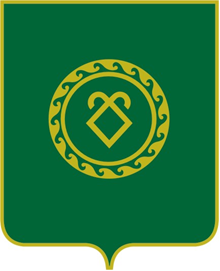 	15 апрель 2021 й.                     № 21                    15 апреля 2021 г.О мерах по укреплению пожарной безопасности на территории сельского поселения Кашкинский сельсовет муниципального района Аскинский район Республики Башкортостан в весенне-летний пожароопасный период 2021 года            Во исполнение постановления Правительства Республики Башкортостан от 16 апреля 2012 года № 111 «О ежегодном комплексе мероприятий по обеспечению пожарной безопасности в весенне-летний период на территории Республики Башкортостан», в целях предупреждения возникновения пожаров с наступлением весенне-летнего пожароопасного периода, постановление и.о.главы Администрации муниципального района Аскинский район Республики Башкортостан  от 14.04.2021 года № 141 «О мерах по укреплению пожарной безопасности на территории  муниципального района Аскинский район Республики Башкортостан в весенне-летний пожароопасный период 2021 года» Администрация сельского поселения Кашкинский сельсовет муниципального района Аскинский район Республики Башкортостан                 п о с т а н о в л я е т:  	1.Утвердить план мероприятий по обеспечению пожарной безопасности на территории сельского поселения Кашкинский сельсовет муниципального района Аскинский район в весенне-летний пожароопасный период 2021 года. 	2.Рекомендовать руководителям предприятий, учреждений и организаций независимо от форм собственности: 	2.1. обеспечить выполнение плана мероприятий по обеспечению пожарной безопасности в весенне-летний пожароопасный период 2021 года;2.2.создавать из числа работников добровольные пожарные дружины;2.3.запрещать сжигание мусора и сухой травы вне установленных мест и вблизи населенных пунктов;2.4. в  период со дня схода снежного покрова до установления устойчивой дождливой осенней погоды обеспечить очистку территорий, прилегающих к лесу от сухой травянистой растительности, пожнивных остатков, валежника, порубочных остатков, мусора и других горючих материалов на полосе шириной не менее 10 метров от леса либо отделить лес противопожарной минерализованной полосой шириной не менее 0,5 метра или иным противопожарным барьером, согласно Правилам противопожарного режима, утвержденным Постановлением Правительства Российской Федерации от 25.04.2012 г. №390; 2.5.уделять особое внимание обеспечению пожарной безопасности образовательных учреждений, лагерей труда и отдыха,  открытие которых разрешать только по согласованию с надзорными органами;2.6.организовать проведение инструктажей с работниками по соблюдению мер пожарной безопасности при эксплуатации пожароопасного оборудования и проведении огнеопасных работ, занятий о мерах пожарной безопасности в быту, в лесах, при проведении массовых мероприятий и т.д.;2.7.обеспечить пожарную безопасность летних животноводческих лагерей, складов, строящихся объектов;2.8. при строительстве объектов обеспечивать исполнение требований Федерального закона «Технический регламент о требованиях пожарной безопасности» в части соблюдения установленной ширины противопожарного разрыва от стены леса; 2.9.с выводом скота на летние лагеря отключить электроснабжение животноводческих ферм, конных дворов, произвести ремонт и замену неисправных электросетей и оборудования;2.10.привести в исправное состояние имеющуюся пожарную технику, обеспечить объекты необходимым количеством противопожарного оборудования, ГСМ. 	3.Рекомендовать директору МБОУ СОШ с.Кашкино (Г.В.Самигуллина), заведующей МБДОУ детсад «Акбузат» (Вагизова В.Г.):	3.1. проводить соответствующую работу по обеспечению пожарной безопасности оздоровительных, образовательных учреждений, мест летнего отдыха детей и подростков. Открытие данной категории объектов разрешать только после выполнения в полном объёме противопожарных мероприятий и проведения инструктажей о соблюдении мер пожарной безопасности работников и ответственных лиц;3.2. в образовательных учреждениях проработать вопрос профилактики пожаров по причине детской шалости с огнем, а также проведении с учащимися общеобразовательных учреждений, с детьми в дошкольных учреждениях «Уроков безопасности» по вопросам соблюдения элементарных мер пожарной безопасности в быту;3.3. в летний период активно проводить пожарно-профилактическую работу с детьми в лагерях дневного пребывания (экскурсии в ПЧ, тематические викторины, конкурсы, выпуск стенной печати, агитбригады и т.п.);3.4. до начала нового учебного периода проводить комплекс мероприятий по устранению нарушений требований пожарной безопасности в учреждениях образования.            4. Настоящее Постановление обнародовать на информационном стенде в здании администрации сельского поселения Кашкинский сельсовет по адресу:с.Кашкино, ул.Мира,17 и на официальном сайте в сети «Интернет» по адресу: www.kashka04sp.ru.        5.Контроль за исполнением данного постановления оставляю за собой.Глава Сельского поселения Кашкинский сельсоветМуниципального района Аскинский районРеспублики БашкортостанК.И.ШакируллинПриложениек постановлению главы Администрациисельского поселения Кашкинский сельсовет муниципального района Аскинский районот «15_»  апреля 2021 года № 21ПЛАН МЕРОПРИЯТИЙпо обеспечению пожарной безопасности на территории сельского поселения Кашкинский сельсовет муниципального района Аскинский район в весенне-летний пожароопасный период 2021 годаУправляющий делами					 Г.В.НурдавлятоваБАШҠОРТОСТАН РЕСПУБЛИКАҺЫАСҠЫН  РАЙОНЫ   МУНИЦИПАЛЬ РАЙОНЫНЫҢ ҠАШҠА  АУЫЛ  СОВЕТЫ АУЫЛ  БИЛӘМӘҺЕ ХӘКИМИӘТЕАДМИНИСТРАЦИЯСЕЛЬСКОГО ПОСЕЛЕНИЯКАШКИНСКИЙ СЕЛЬСОВЕТМУНИЦИПАЛЬНОГО РАЙОНААСКИНСКИЙ РАЙОНРЕСПУБЛИКИ БАШКОРТОСТАН№ п/пМероприятияСрокиисполненияОтветственный за исполнение1Провести  совещание с руководителями предприятий, учреждений и организаций по вопросу обеспечения пожарной безопасности в весенне-летний период.апрель-майГлава СП2 Организовать в соответствии с законодательством повсеместную проверку противопожарного состояния объектов хозяйств, предприятий, организаций, жилых домов, строящихся объектов, принять неотложные меры по устранению недостатков. майглава сельского поселения совместно с Караидельский межрайонный ОНДиПР –Василов Д.Р. (по согласованию);3В каждом населенном пункте силами актива совместно с  сотрудниками ОМВД России по Аскинскому району, ПСЧ-64, ОНД провести сходы граждан с рассмотрением правил пожарной безопасности в условиях сухой, жаркой погоды и ограничения нахождения детей без присмотра взрослых.майГлава СП, УУП ОМВД России по Аскинскому району- Салихов Р.Р. (по согласованию), ПСЧ-64 26 ПСО ФПС ГПС ГУ МЧС России по РБ – Балахонов О.М. (по согласованию); Караидельский межрайонный ОНДиПР –Василов Д.Р. (по согласованию)4 Провести подворный обход хозяйств граждан с целью обучения населения правилам пожарной безопасности (ППБ). май-июньГлава СП, профилактические группы5Произвести очистку территорий населенных пунктов, общественных мест и индивидуальных владений от сгораемого мусора и отходов. Запретить сжигание мусора, разведение костров вне установленных мест, вблизи строений, а также топку бань, печей и временных очагов в сухую и ветреную погоду. май-сентябрьГлава СП, руководители организаций6 Провести беседы, обучение обслуживающего персонала, работников, учащихся, детей мерам пожарной безопасности, правилам пользования первичными средствами пожаротушения и правильной эвакуации на случай возникновения пожаров майГлава СП, директор МБОУ СОШ с.Кашкино –Самигуллина Г.В. Караидельский межрайонный ОНДиПР –Василов Д.Р. (по согласованию7Распространение среди населения средств наглядной противопожарной пропаганды (аншлаги, буклеты, памятки и т.п.) май-августГлава СП, профилактические группы8Провести ревизию и ремонт электрических сетей и оборудования в учреждениях с массовым пребыванием людей,  складах, магазинах, животноводческих фермах, гаражах и других объектах. С выводом скота на летние лагеря, здания ферм обесточить, произвести ремонт молниезащиты зданий и сооружений. майРуководители учреждений, руководители хозяйств (по согласованию)9Привести в исправное состояние пожарные гидранты. На естественных водоисточниках устроить запруды с подъездами с твердым покрытием, произвести ремонт пожарных резервуаров. майГлава СП, руководители хозяйств (по согласованию)10Со всеми работниками, привлекаемыми на заготовку кормов и уборку урожая провести противопожарный инструктаж. Запретить складирование веткормов в общих складах и чердачных помещениях животноводческих ферм. Обеспечить закрытые склады, зернохранилища средствами пожаротушения и запасом воды. Запретить курение в складах. июнь,июльруководители хозяйств, Караидельский межрайонный ОНДиПР –Василов Д.Р. (по согласованию)11До начала уборочных работ и заготовки кормов привести в соответствие с правилами пожарной безопасности места хранения, приемки и переработки зерна, обеспечить зерноуборочную технику первичными средствами пожаротушения и исправными искрогасителями.июнь,июльруководители хозяйств (по согласованию)12Категорически запретить использование пожарной автомашины сельского поселения на хозяйственных работах, не связанных с тушением пожаров. Постоянно содержать их в исправном состоянии и заправленными ГСМ.постоянноГлава СП 13Каждый факт пожара и загорания обсуждать на заседаниях администрации сельского поселения с принятием конкретных мер, направленных на предупреждение пожаров.постоянноГлава СП, руководители учреждений, Караидельский межрайонный ОНДиПР –Василов Д.Р. (по согласованию)14Организовать проверку противопожарного состояния образовательного учреждения. До начала нового учебного года привести в пожаробезопасное состояние дошкольное и общеобразовательные учреждения.май-август образовательные учреждения, Караидельский межрайонный ОНДиПР –Василов Д.Р.(по согласованию)15Провести весеннюю проверку источников противопожарного водоснабжения (пожарные гидранты, водонапорные башни, подъезды к естественным водоемам), обеспечить их соответствующее обозначениедо 20 апреля 2021 годаГлава СП